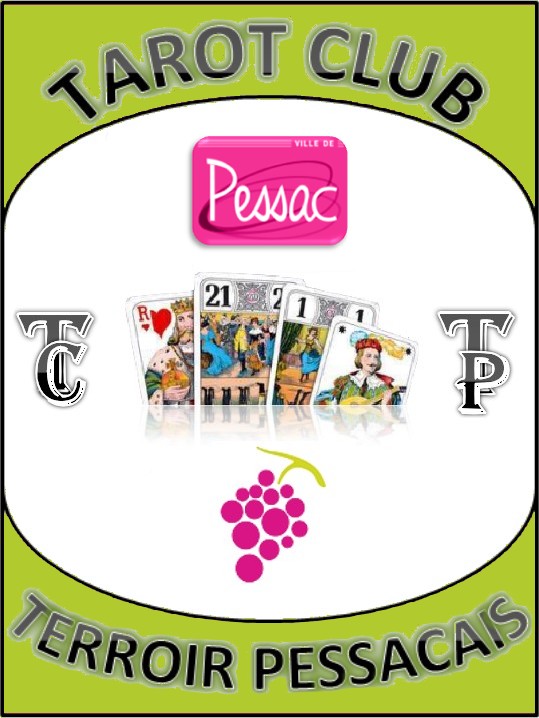    SAMEDI  1er OCTOBRE 2022           LE TAROT CLUB DU TERROIR PESSACAISORGANISE  UNE JOURNEE TAROTOUVERTE A TOUSSALLE DE L’ORANGERIE 30 AVENUE PIERRE CASTAING 33600 PESSAC    14H : QUADRETTE  ENGAGEMENT  15€/joueur - REDISTRIBUTION  85 %                   ET   LIBRE PARALLELE   ENGAGEMENT  12€/joueur                                                  1er  100€  (Base 10 tables) + Enveloppes21H : GRAND LIBRE  ENGAGEMENT 15€/joueur                1er   200€  (Base 20 tables) + Enveloppes         Lot à la première dameFormule journée complète avec repas (tarot après-midi et soir + repas) : 40€	               Repas seul 15€   -   Réservation des repas avant le 29/09/22CONTACT : MICHEL NICOLAOU 06.10.79.82.34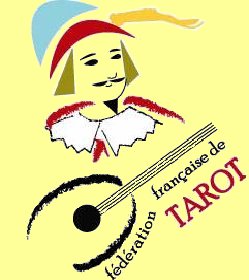 